Оплата обучения через «Сбербанк-онлайн»Заходим в приложение «Сбербанк-онлайн»Выбираем «Платежи» снизу экранаВыбираем из списка «Платеж по реквизитам»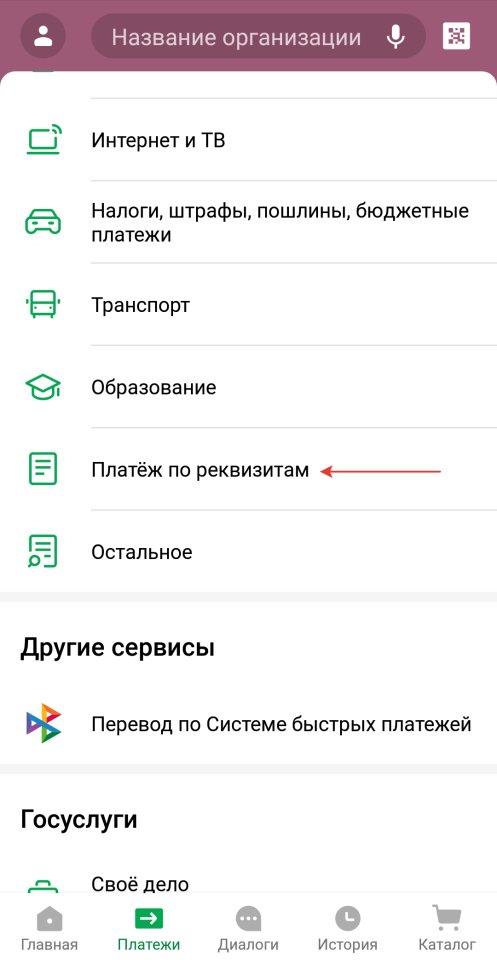 Вводим ИНН 5001007713 и нажимаем кнопку «Продолжить»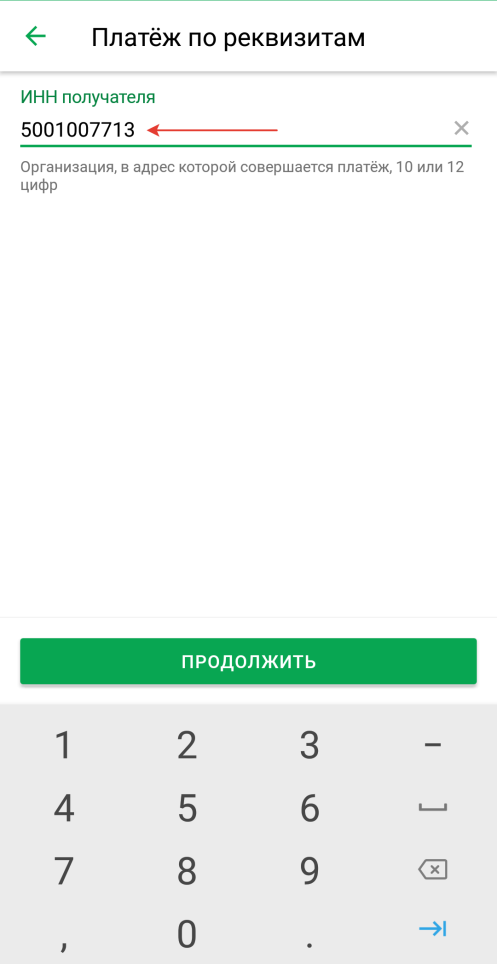 Выбираем «РГАЗУ МО»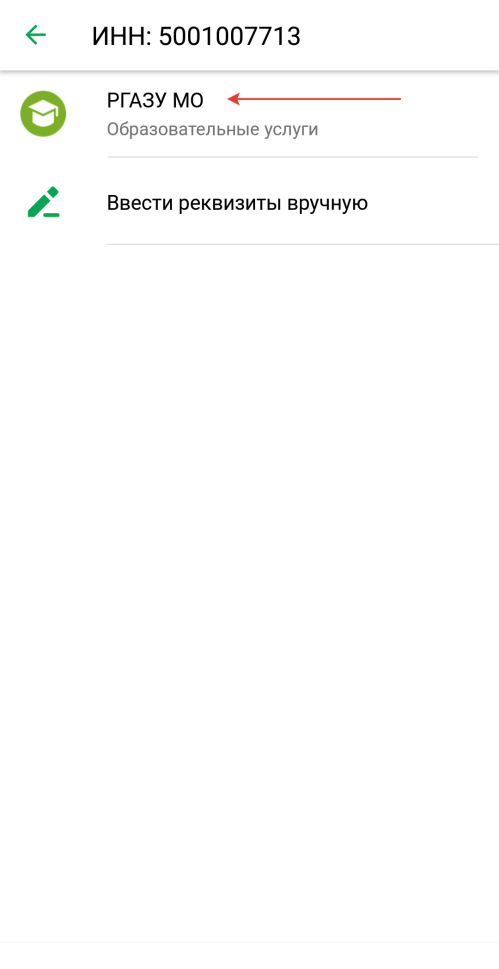 Вводим свое ФИО и нажимаем кнопку «Продолжить»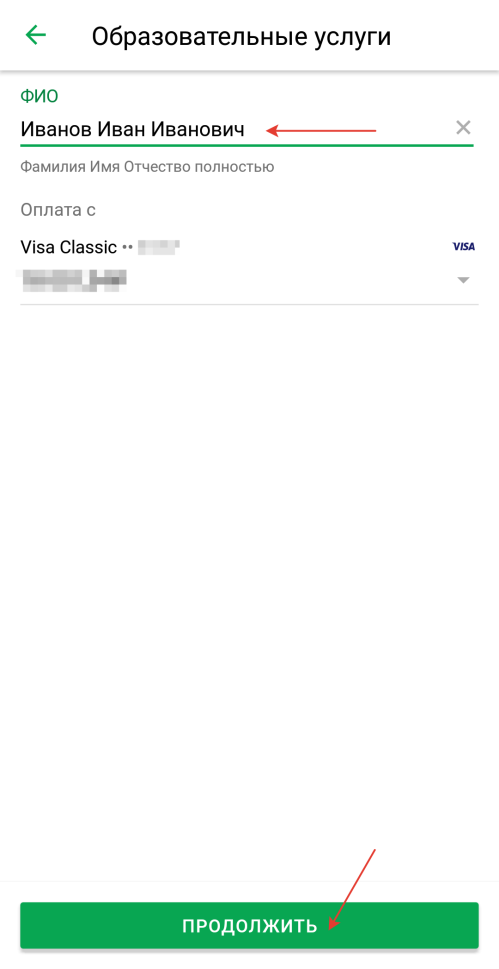 Заполняем поле ФИОЗаполняем поле Адрес проживанияВ поле назначение платежа указываем «за обучение студента ФИО (курс,факультет) Например: «за обучение студента Иванова Ивана Ивановича 1 курс ЭиТС»В поле КБК вводим: 00000000000000000130 
и нажимаем кнопку «Продолжить»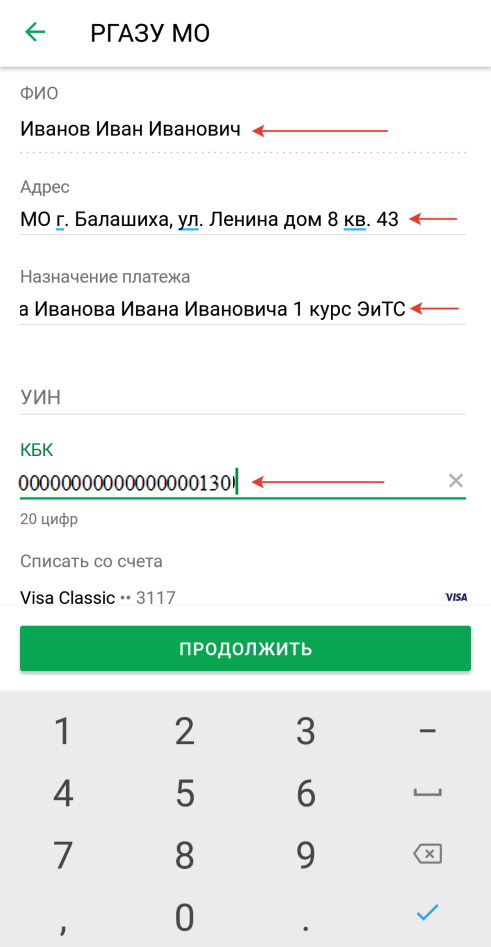 Проверяем указанные данные и в поле «ОКТМО» вводим: 46704000Нажимаем кнопку «Продолжить»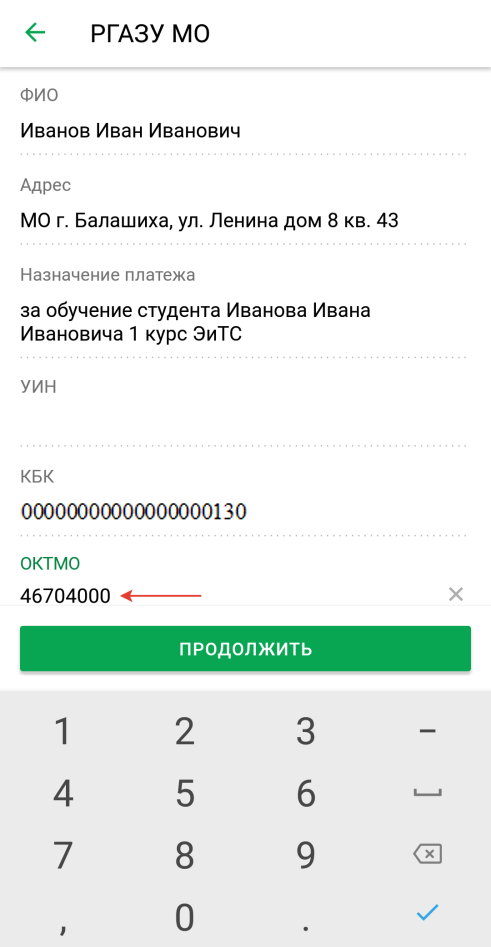 Вводим номер паспорта в поле «номер документа»Указываем сумму оплаты за обучениеНажимаем кнопку «Продолжить»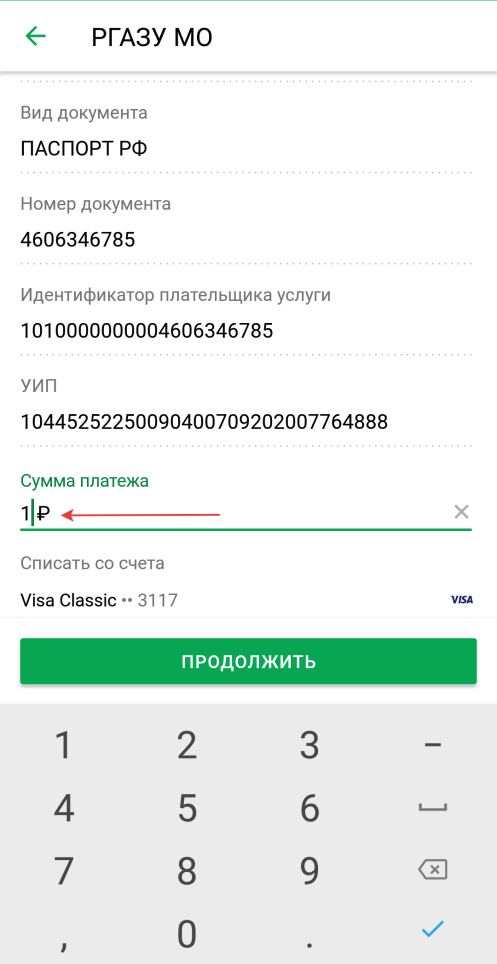 Нажимаем кнопку «Оплатить»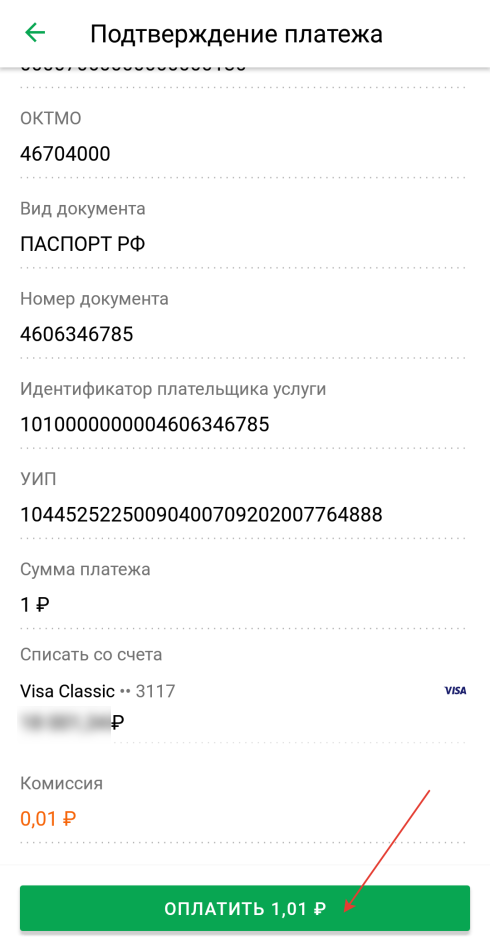 В конце вы должны увидеть надпись «платеж выполнен»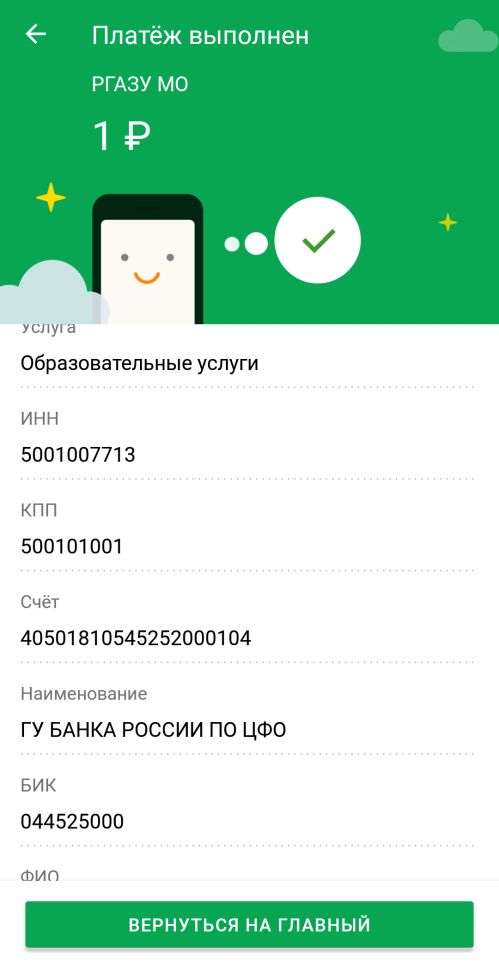 